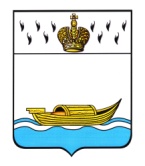 ДУМА ВЫШНЕВОЛОЦКОГО ГОРОДСКОГО ОКРУГАРЕШЕНИЕот 16.12.2022                                              № 422О внесении изменений в Положение о муниципальной службе муниципального образования Вышневолоцкий городской округТверской области, утвержденное                                                                                          Решением Думы Вышневолоцкого                                                                    городского округа от 13.11.2019 №48 Руководствуясь Федеральным законом от 02.03.2007 № 25-ФЗ «О муниципальной службе в Российской Федерации», законом Тверской области от 09.11.2007 № 121-ЗО «О регулировании отдельных вопросов муниципальной службы в Тверской области», Уставом Вышневолоцкого городского округа Тверской области, Дума Вышневолоцкого городского округа решила:1. Внести в Положение о муниципальной службе муниципального образования Вышневолоцкий городской округ Тверской области, утвержденное решением Думы Вышневолоцкого городского округа от 13.11.2019 N 48 «Об утверждении Положения о муниципальной службе муниципального образования Вышневолоцкий городской округ Тверской области» (с изменениями от 29.01.2020 № 146, от 09.09.2020 № 193, от 11.11.2020 № 209, от 30.12.2020 № 248, от 29.01.2021 № 253, от 21.04.2021 № 272, от 26.05.2021 № 278, от 27.09.2021 № 302, от 24.11.2021 № 325, от 19.10.2022 № 404), следующие изменения:1)  часть 1 статьи 7 дополнить пунктом 12 следующего содержания:«12) приобретения им статуса иностранного агента.»;2)  часть 1 статьи 26 дополнить пунктом 5 следующего содержания:«5) приобретения муниципальным служащим статуса иностранного агента.».2. Настоящее решение вступает в силу со дня официального опубликования в газете «Вышневолоцкая правда» и подлежит размещению на официальном сайте муниципального образования Вышневолоцкий городской округ Тверской области в информационно-телекоммуникационной сети «Интернет».Глава Вышневолоцкого городского округа                                                     Н.П. РощинаПредседатель Думы Вышневолоцкого городского округа                                                                 Н.Н. Адров